MOÇÃO Nº 141/2020Manifesta apelo à Empresa NET para que estude a possibilidade de organizar os fios de Internet nos postes, na Rua São João Batista, defronte ao nº 976, no bairro São Camilo em nosso município.       Senhor Presidente,Senhores Vereadores, CONSIDERANDO que, os moradores da rua pedem para que sejam organizados os fios dos postes.  CONSIDERANDO que, entre os riscos desse acúmulo de fios, além de problemas mecânicos pelo aumento do peso nos postes, a questão de segurança deve ser levada em consideração. CONSIDERANDO que, é um pedido urgente e os moradores deste bairro merece que esse problema supracitado seja resolvido.  CONSIDERANDO que houve um acidente com um motociclista que se enroscou nos fios pendurados em via pública.Ante o exposto e nos termos do Capítulo IV do Título V do Regimento Interno desta Casa de Leis, a CÂMARA MUNICIPAL DE SANTA BÁRBARA D’OESTE, ESTADO DE SÃO PAULO, apela à Empresa NET para que estude a possibilidade de organizar os fios de Internet na Rua São João Batista, defronte ao nº 976, no bairro São Camilo, em Santa Bárbara D'Oeste. Encaminhar cópia para NET situada à R. Inácio Antônio, 498 - Centro, Santa Bárbara d'Oeste - SP, 13450-021. Plenário “Dr. Tancredo Neves”, em 09 de Março de 2020.Edivaldo Meira“Batoré”-vereador-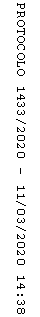 